Publicado en Madrid el 03/03/2015 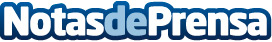 Los 10 mejores proyectos de rehabilitación sostenible hotelera Rethink Hotel, el concurso que reúne al sector público y privado para estimular la rehabilitación sostenible en el sector hotelero, ha dado a conocer los 10 mejores proyectos de rehabilitación sostenible en España en el sector hoteleroDatos de contacto:Silvia Carulla932 809 160Nota de prensa publicada en: https://www.notasdeprensa.es/los-10-mejores-proyectos-de-rehabilitacion_1 Categorias: Ecología Turismo Restauración Construcción y Materiales http://www.notasdeprensa.es